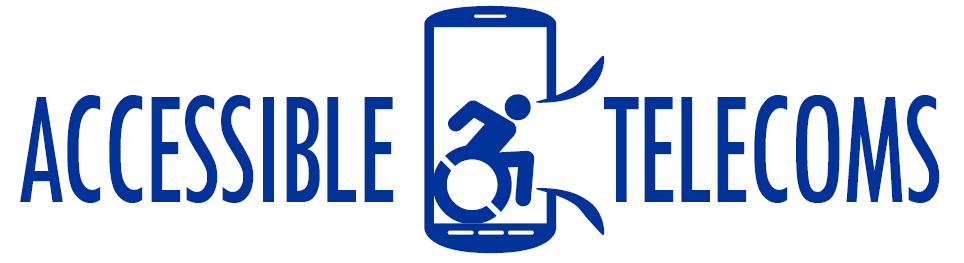 Kisa PhoneType of device: Mobile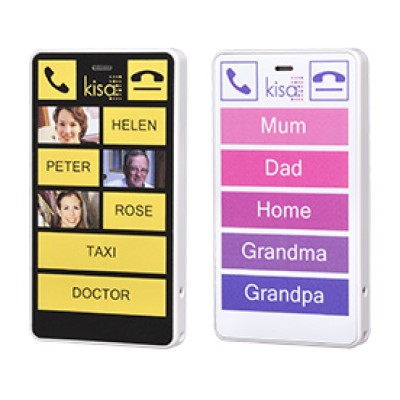 Actual Display Size :	This phone does not have a screenButton Type :	Physical KeypadNetwork Capability :	3GYear of Release :	2014Average Price :	$194 as of 27/11/2019Accessibility Features:CognitiveAdditional InstructionsGPSPhoto Telephone ListSimplify DisplayHearing Impairment and DeafVisual Alerts - Incoming CallsVisionHigh Contrast ModePower CuePhysicalFlat Back for Table Top OperationHeadset - plug connectedLanyard OptionSpeaker-phone optionHow and where to get it from?You can buy this phone from Kisa Phone, and other retailers. More information is available on:Kisa Phone Web PageKisa Phone Brochure (PDF Download)